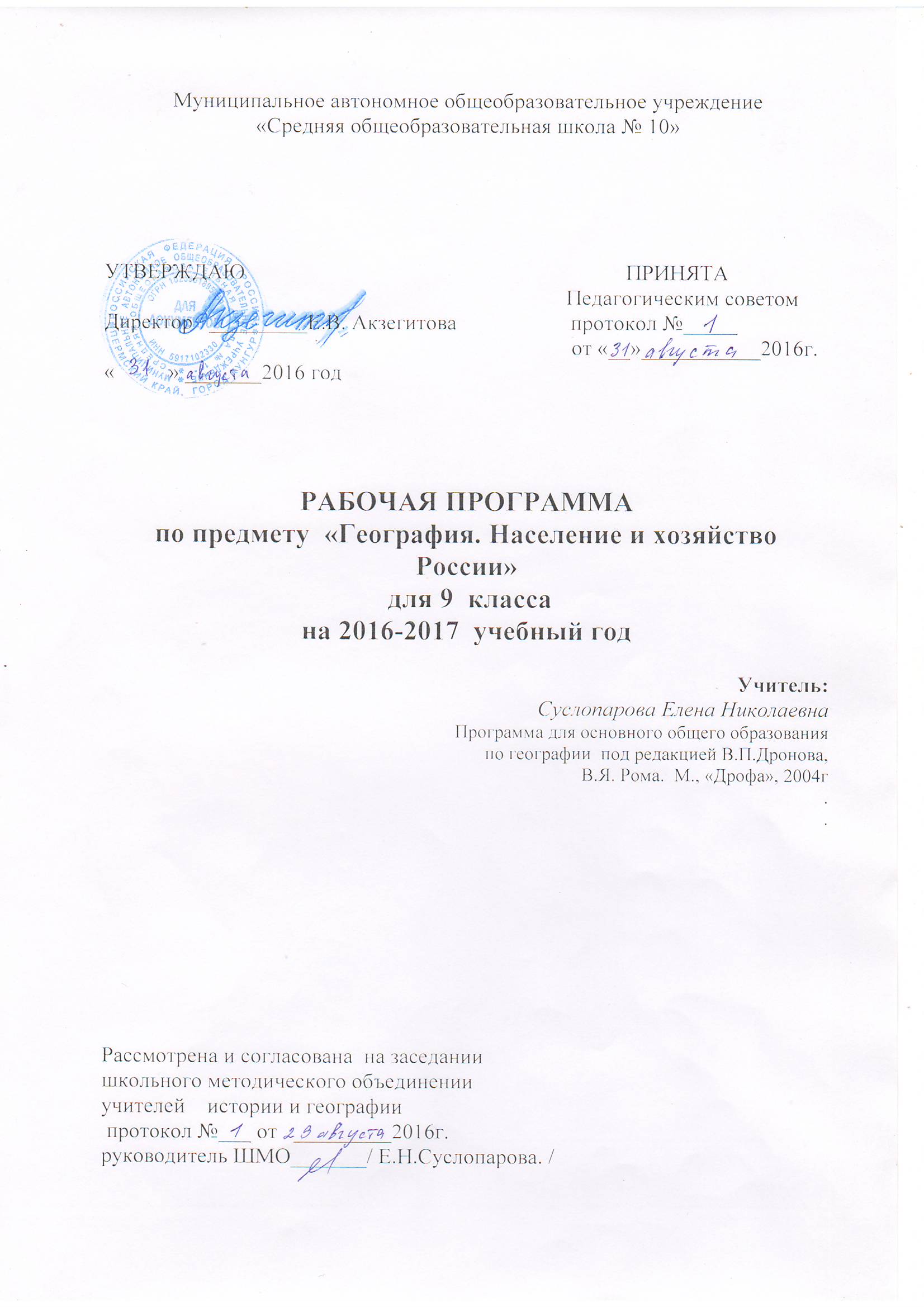 Пояснительная записка.              Рабочая программа по географии для 9 класса составлена в соответствии с федеральным компонентом государственного образовательного стандарта, утвержденного Приказом Министерства образования и науки РФ от 05.03.2004 года № 1089 Закона «Об образовании РФ» в ред.  Федерального закона от 13.01.96 № 12-ФЗ), закона «Об образовании РБ» и примерной программой по географии для общеобразовательных учреждений 9 классов под редакцией В.П.Дронова, В.Я. Рома. Рекомендовано Министерством образования Российской Федерации, М., 2004 год. Программа ориентирована на усвоение обязательного минимума, соответствующего стандартам Министерства образования Российской Федерации.Курс «География России. Население и хозяйство»  – это четвертый по счету школьный курс географии. В содержании курса дан общий обзор населения и хозяйства России. Содержание программы сконструировано таким образом, что в курсе географии 9 класса формируются представления о характере экономической и социальной географии России, стран СНГ и Балтии. Цель программы:   Изучение географии России направлено на:• освоение знаний об основных географических понятиях, географических особенностях природы, населения разных территорий; о своей Родине — России во всем ее разнообразии и целостности; об окружающей среде, путях ее сохранения и рационального использования;• овладение умениями ориентироваться на местности; использовать один из «языков» международного общения — географическую карту, современные геоинформационные технологии для поиска, интерпретации и демонстрации различных географических данных; применять географические знания для объяснения и оценки разнообразных явлений и процессов;• развитие познавательных интересов, интеллектуальных и творческих способностей в процессе наблюдений за состоянием окружающей среды, решения географических задач, самостоятельного приобретения новых знаний;• воспитание любви к своей местности, своему региону, своей стране, взаимопонимания с другими народами; экологической культуры, позитивного отношения к окружающей среде;• формирование способности и готовности к использованию географических знаний и умений в повседневной жизни, сохранению окружающей среды и социально-ответственному поведению в ней; адаптации к условиям проживания на определенной территории; самостоятельному оцениванию уровня безопасности окружающей среды как сферы жизнедеятельности.При изучении географии в 9 классе решаются задачи:Образовательные:- необходимо обратить особое внимание на общеобразовательное значение предмета. Изучение географии формирует не только определенную систему предметных знаний и целый ряд специальных географических умений, но также комплекс общеучебных умений, необходимых для:— познания и изучения окружающей среды; выявления причинно-следственных связей;— сравнения объектов, процессов и явлений; моделирования и проектирования;— ориентирования на местности, плане, карте; в ресурсах интернет, статистических материалах;— соблюдения норм поведения в окружающей среде; оценивания своей деятельности с точки зрения нравственных, правовых норм, эстетических ценностейВоспитательные:- воспитание гражданственности, сознательного отношения к географии, как средству познания родного края и получения знаний о разных сферах человеческой деятельности;- воспитание толерантности и ориентации на духовные ценности народов родной страны;- коммуникабельность, умение работать самостоятельно и в группе, публично выступать.Развивающие:- развитие интеллектуальных особенностей личности;- различие способности личности справляться с различными задачами;- развитие коммуникативной компетенции учащихся.Характеристика предмета:          География России. Население и хозяйство  – общественная географическая наука.   Курс географии построен с позиции единства географии, комплексные подходы к характеристике территории России.  Как средство познания окружающего мира, география обеспечивает развитие интеллектуальных и творческих способностей ребенка, развивает его абстрактное мышление, память и воображение, формирует навыки самостоятельной учебной деятельности, самообразования и самореализации личности. Будучи формой хранения и усвоения различных знаний, география неразрывно связана со многими школьными предметами.  Организация образовательного процесса:           В данной программе используются следующие педагогические технологии:1. Технология (методика) формирования приемов учебной работы.2. Технология проектной деятельности.3. Технология личностно-ориентированного обучения.4. Новые информационные технологии.5. Нетрадиционные формы организации уроков. 6. Различные источники географической информации.Сроки и этапы реализации программы, ориентация на конечный результат:   Данная программа рассчитана на один учебный год – 68 часов, 2 часа в неделю. В результате прохождения программного материала обучающиеся овладевают разнообразными предметными компетенциями. Связь программы с имеющимися разработками по данному направлению, со смежными дисциплинами:        При составлении программы учитывались базовые знания и умения, сформированные у учащихся в 5-8 классах при изучении «Начального курса географии», «Географии материков и океанов» и «География России. Природа». Вся система изучения материала курса характеризуется определенной структурой, основа которой внутрипредметные и межпредметные связи. Внутрипредметные связи наиболее четко прослеживаются в постепенном усложнении сведений на основе сформированных понятий. Межпредметные связи прослеживаются в интеграции с курсом истории, алгебры, культурологи, экологии, зоологии и ботаники.  Планируемые результаты обучения.В результате изучения географии ученик должен:знать/понимать:основные географические понятия и термины; различия географических карт по содержанию;различия в хозяйственном освоении разных территорий и акваторий; связь между географическим положением, природными условиями, ресурсами и хозяйством отдельных регионов и стран;специфику географического положения и административно-территориального устройства Российской Федерации; особенности ее природы;природные и антропогенные причины возникновения геоэкологических проблем на локальном, региональном и глобальном уровнях; меры по сохранению природы и защите людей от стихийных природных и техногенных явлений;уметь:выделять, описывать и объяснять существенные признаки географических объектов и явлений;находить в разных источниках и анализировать информацию, необходимую для изучения географических объектов и явлений, разных территорий Земли, их обеспеченности природными и человеческими ресурсами, хозяйственного потенциала, экологических проблем;приводить примеры: использования и охраны природных ресурсов, адаптации человека к условиям окружающей среды, ее влияния на формирование культуры народов; составлять краткую географическую характеристику разных территорий на основе разнообразных источников географической информации и форм ее представления;определять на местности, плане и карте расстояния, направления высоты точек; географические координаты и местоположение географических объектов;      Называть (показывать): основные отрасли хозяйства, отраслевые комплексы, крупнейшие промышленные центры; основные транспортные магистрали и крупные транспортные узлы; географические районы, их территориальный состав; отрасли местной промышленности.       Описывать: природные ресурсы; периоды формирования хозяйства России; особенности отраслей; традиционные отрасли хозяйства коренных народов в национально-территориальных образованиях; экономические связи районов; состав и структуру отраслевых комплексов; основные грузо - и пассажиропотоки.       Объяснять: различия в освоении территории; влияние разных факторов на формирование географической структуры районов; размещение главных центров производства; сельскохозяйственную специализацию территории; структуру ввоза и вывоза; современные социально-экономические и экологические проблемы территорий.       Прогнозировать: возможные пути развития территории под влиянием определённых факторов. Учебно-методический комплекс:Основная литература:1. В.П. Дронов. В.Я. Ром. География России. Население  и хозяйство. 9 класс – М.: Дрофа, 2007.2. Е. А. Жижина. Поурочные разработки по географии: Природа России. Население и хозяйство: 9 класс.- М. : «ВАКО», 20073. Методическое пособие по географии населения  и хозяйства России. 9 класс. М.: Просвещение, 1997.4. В.Я. Ром, В.П. Дронов. Школьный практикум. География России. Население и хозяйство. 9 класс. – М.: «Дрофа», 2001.Методическая литература:1.Школьные олимпиады (под редакцией О.А. Климановой, А.С. Наумова). География 6-11       классы. – М.: Дрофа, 2003.2. Задачи по географии. Под редакцией А.С. Наумова. – М.: МИРОС, 1993.3. Журналы «География в школе». 2003-2010 гг.  Тематическое планирование   к курсуГеография. Население и хозяйство России на 2016-2017 уч. годПрограмма для основного общего образования по географии 2004 год. Сборник нормативных документов география М., «Дрофа», 2004г.По учебному плану – 68часов, 2 часа в неделю№ п/пДата проведения занятияДата проведения занятияТема урокаОсновные понятия Умения, навыки Проверочные и практические работы№ п/пПла-нируемаяПроведе-нияТема урокаОсновные понятия Умения, навыки Проверочные и практические работы1.Географическое положение.§1.Российская Федерация.Основные особенности ГП России, особенности ЭГП РФ, следствияЭГП и значительныхразмеров территории.Субъекты РФ, их различия2.§2.Государственная территория России.Практическая работа « Определение на контурной карте ГП России»3.§3.Государственное положение и границы России.4. Население РФ.§4.Исторические особенности заселения и освоения территории России.Численность населения РФ, национальный состав, особенности размещения, крупнейшие по численности годаРоссии, городскиезачёт5.§5.Численность и естественный прирост населения.агломерации, география народов и религий страны.Миграция, эмиграция,6.§6.Национальный состав населения России.депортация, иммиграция.Города, типы населённых пунктов,зоны расселения.Трудовые ресурсы,7.§7.Миграции населения.активное население, 8.§8.Городское и сельское население. Расселение населения.пассивное население, рынок труда, дефицит работников, безработица.Практическая работа «Нанесение на контурную карту Национального состава населения России»9. Экономика РФ.§9.Экономические системы в историческом развитии России. Традиционная и командная системы.Особенности экономических систем.Цикличность развития экономики.Проблемы современноготест10§10.Командная экономическая система в СССР.§11.Рыночная и смешанная экономика.хозяйства.11§12.Социально-экономические реформы в России.12§13.Структурные особенности экономики России.13§14.Проблемы природно-ресурсной основы экономики России.§15.Россия в современной мировой экономике. Перспективы развития России.Проверочная работа14 Важнейшие межотраслевые комплексы России и их география.§16.Научный комплекс.15 Машиностроительный комплекс.§17.Роль, значение и проблемы развития машиностроения.Важнейшие межотраслевые комплексы(МОК) России. География комплексов: 16§18.Факторы размещения машиностроенияроль, значение, состав, факторы размещения, 17§19.География машиностроения.перспективы развития, 18§20.Военно-промышленный комплекс (ВПК).проблемы и пути их решения.тест19 Топливно-энергетический комплекс (ТЭК).§21.Роль, значение и проблемы ТЭК.Анализ экономических карт.20§22.Топливная промышленность.21§23.Электроэнергетика.Практическая работа «Нанесение на конт. карту топливных баз и крупных электростанций»22 Комплексы, производящие конструкционные материалы.§24.Состав и значение комплексов.тест23§25.Металлургический комплекс.24§26.Факторы размещения предприятий металлургического комплекса. Чёрная металлургия.25§27.Цветная металлургия.Практическая работа «Нанесение на контурную карту крупных металлургических комбинатов»26§28.Химико-лесной комплекс. Химическая промышленность.§29.Факторы размещения химических предприятий.27§30.Лесная промышленность.Письменная работа28 Агропромышленный комплекс (АПК).§31.Состав и значение АПК.29§32.Земледелие и животноводство.Практическая работа «Определение по картам основных районов выращивания зерновых и технических культур, главных районов животноводства.»30§33.Пищевая и лёгкая промышленность.31Итоговый тест за полугодие.тест32Инфраструктурный комплекс.§34.Состав комплекса. Роль транспорта.33§35.Сухопутный транспорт. §36.Водный и другие виды транспорта.34§37.Связь. Сфера обслуживания.35 Общественная география крупных регионов России. Территориальная организация и районирование России.§38.Экономическое районирование.Районирование, факторы районирования, ТПК, экономический район, границы экономических районов.36§39.Районирование России.  Западный макрорегион -Европейская Россия§40.Общая характеристика.37 Центральная Россия.§41.Состав, историческое изменение географического положения. Природные условия и ресурсы.Характеристика состава и ЭГП региона. Оценка природных и трудовых ресурсов. Выявление ведущих отраслей38§42.Население и трудовые ресурсы.хозяйства. Проблемы взаимодействия природы и человека. Прогнозразвития региона.39§43.Экономика и её территориальная структура40§44.Узловые районы Центральной России. Москва и Московский столичный регион.Практическая работа «Нанесение на контурную карту состава и специализации  экон.района»41§45.Узловые районы  Центральной России.42 Северо-западная Россия.§46.Северо-западная Россия и Санкт-Петербургский узловой район.Характеристика состава и ЭГП региона. Оценка природных и трудовых ресурсов. Выявление ведущих отраслей43 Европейский Север.§47.Географическое положение, природные условия и ресурсы.§48.Население.хозяйства. Проблемы взаимодействия природы и человека. Прогнозразвития региона.Практическая работа  «Нанесение на контурную карту состава и специализации  экон.района»44§49.Хозяйство.тест45 Европейский Юг - Северный Кавказ.§50. Географическое положение, природные условия и ресурсы.§51.Население.Характеристика состава и ЭГП региона. Оценка природных и трудовых ресурсов. Выявление ведущих отраслей46§52.Хозяйство.хозяйства. Проблемы взаимодействия природы и человека. Прогнозразвития региона.Практическая работа  «Нанесение на контурную карту состава и специализации  экон.района»47  Поволжье.§53. Географическое положение, природные условия и ресурсы.§54.Население.Характеристика состава и ЭГП региона. Оценка природных и трудовых ресурсов. Выявление ведущих отраслейтест48§55.Хозяйство.хозяйства. Проблемы взаимодействия природы и человека. Прогнозразвития региона.Практическая работа  «Нанесение на контурную карту состава и специализации  экон.района»49 Урал.§56. Географическое положение, природные условия и ресурсы.§57.Население.тест50§58.Хозяйство.Практическая работа  «Нанесение на контурную карту состава и специализации  экон.района»51Итоговый урок по теме «Западный макрорегион»тест52 Восточный  макрорегион – азиатская Россия.§59.Общая характеристика.§60Этапы, проблемы и перспективы развития экономики макрорегиона.Особенности Восточного макрорегиона, проблемы и перспективы развития53§61.Западная Сибирь.Характеристика состава и ЭГП региона. Оценка природных и трудовых ресурсов. Выявление ведущих отраслейПрактическая работа  «Нанесение на контурную карту состава и специализации  экон.района»54§62.Восточная Сибирь.хозяйства. Проблемы взаимодействия природы и человека. Прогнозразвития региона.Практическая работа  «Нанесение на контурную карту состава и специализации  экон.района»55§63.Дальний Восток.Практическая работа  «Нанесение на контурную карту состава и специализации  экон.района»56Обучающие и развивающие задачи.тест57Обучающие и развивающие задачи.Решение географических задач58Итоговая контрольная работа Письменная работа59Россия и страны нового зарубежья.§64.Страны нового зарубежья. СНГ.зачёт60§65.Белоруссия.§67.Европейский Юго - Запад.Особенности хозяйства стран Балтии и СНГ.61§66.Страны Балтии.62§68.Закавказье.63§69.Азиатский Юго – Восток.тест64 Пермский крайЭГП., природные условия и ресурсы.Особенности хозяйства, населения, проблемы и перспективы развития региона.Практическая работа «Характеристика экономико- географического положения России»65Население.66Хозяйство.67Хозяйство.68Перспективы развития.1 четверть2 четверть3 четверть4 четвертьгодПрактические работы236314Проверочные работы434516